SINTESI DI PROGETTOAMPLIAMENTO OFFERTA FORMATIVAA.S. 2021-22Denominazione Progetto1.2 Responsabile del progetto1.3 Tipologia delle attivitàCURRICULAREEXTRACURRICULARE 1.4 Finalità1.5 Destinatari1.6 Obiettivi, Competenze e risultati attesi1. 7 Fasi operative (specificare quante ore per ciascuna fase)1.8 Articolazione e contenuti del progetto1.9 Periodo di realizzazione delle attività 1.10 Durata delle attività in ore 2.0 Beni e servizi (ELENCO MATERIALE)2.1 Verifica e monitoraggio2.2 MetodologiaDATA ____________________                FIRMA ______________________________________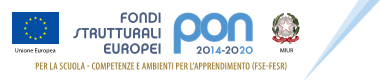 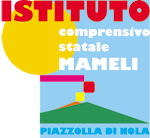 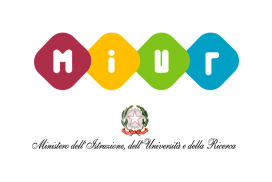 www.icsmameli.itISTITUTO COMPRENSIVO STATALE GOFFREDO MAMELIISTITUTO COMPRENSIVO STATALE GOFFREDO MAMELIISTITUTO COMPRENSIVO STATALE GOFFREDO MAMELINAIC8AP00Ve-mail: naic8ap00v@istruzione.itPec: naic8ap00v@pec.istruzione.itTel.: 0818291507ISTITUTO COMPRENSIVO STATALE GOFFREDO MAMELIISTITUTO COMPRENSIVO STATALE GOFFREDO MAMELIISTITUTO COMPRENSIVO STATALE GOFFREDO MAMELIC.F. 92018580636Nola (NA) – 80035 Via Vetrai, 6(titolo)(docente che conduce l'attività didattica)Classe        Sez.AccoglienzaDidatticaVerificaAttivitàContenuti specifici(descrivere dettagliatamente)Durata(in ore)Risorse umane impegnate(indicare solola  tipologia)MONITORAGGIOINGRESSOMONITORAGGIOITINEREMONITORAGGIOFINALE